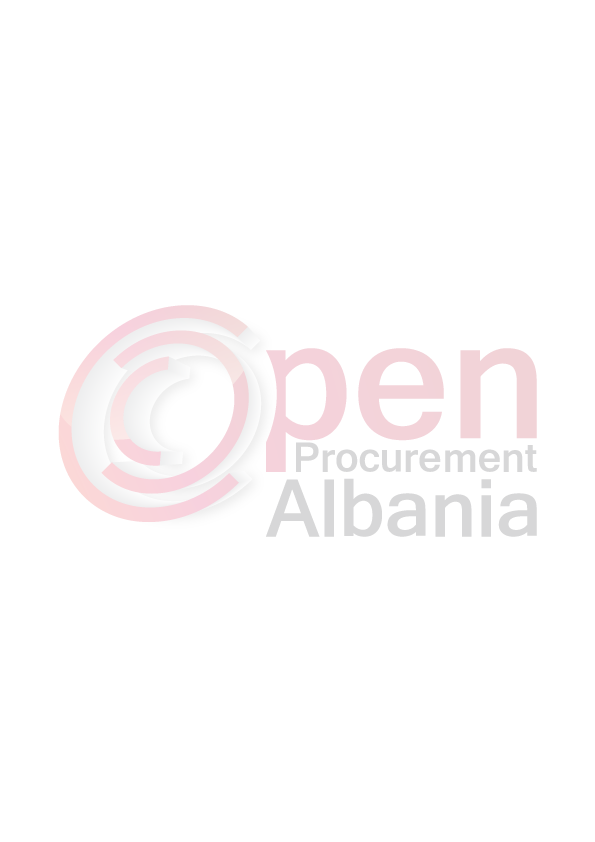 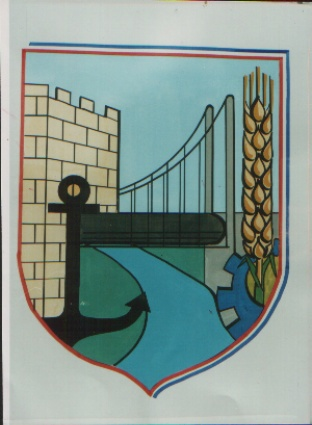                                                     REPUBLIKA E SHQIPËRISË BASHKIA URA VAJGURORE    TITULLARI I AUTORITETIT KONTRAKTOR         Nr.  ______Prot                                                          Urë Vajgurore   _____/_____/2016Lenda: NJOFTIM  KONTRATEAPP TIRANËAutoriteti Kontraktor: Bashkia Ura Vajgurore; Adresa: Lagja “18 Tetori”, Rruga: “Dimal”; Nr.tel: 036122468.Procedura e Prokurimit Elektronik është:  Procedurë e hapur. Objekti i Prokurimit: “Rehabilitimi Urban i Zonës Përgjatë Lumit Osum dhe mbrojtja e qytetit nga permbytja”,  Faza e pare.Fondi Limit: 149, 991, 250 ( nje qind e dyzet e nente milion e nenteqind e nenetedhjete e nje mije e dyqind e pesedhjete ) lekë pa Tvsh. Financimi për vitin 2016 është: 74, 995, 625  ( shtatedhjete e kater milion  e nenteqind  e nentedhjete e pese mije e gjashteqind e njezete e pese ) lekë pa Tvsh.Burimi i Financimit: Fondi per Zhvillimin e Rajoneve. Afati i realizimit të punës:  5 muaj nga nenshkrimi i kontrates.Hapja e ofertave do të bëhet më datë  29.04.2016,  Ora: 09:00,  vendi  Bashkia Ura Vajgurore, www.app.gov.al.Afati i fundit për pranimin e ofertave  është më  datë  29.04.2016,  Ora: 09:00,  vendi  Bashkia Ura Vajgurore, www.app.gov.al.TITULLARI I AUTORITETIT KONTRAKTOR                     JULIANA MEMAJ